SınıfKoordinatörler kurulu  MailPROF.DR. B. ZUHAL ALTUNKAYNAKD. Yrd. Baş Koordinatör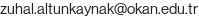 1. SınıfDR. ÖĞR. ÜY. HADI KARIMKHANKoordinatör (TR)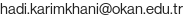 1. SınıfÖĞR. GÖR. GIZEM GÜLMEZ Koordinatör  Yrd (TR)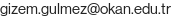 1. SınıfDR. ÖĞR. ÜY. HILAL EREN GÖZELKoordinatör (ING)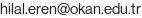 1. SınıfÖĞR. GÖR. CEREN ERDEM ALTUNKoordinatör Yrd (ING)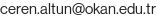 1. SınıfARŞ.GÖR. SEDEF ALTUNDAĞ KARAKoordinatör  Yrd  (ING)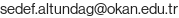 2. SınıfPROF.DR. GÜLDAL İNAL GÜLTEKINKoordinatör (TR)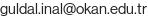 2. SınıfDR. ÖĞR. ÜY. PARIA SHOGOLSADATIKoordinatör  Yrd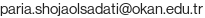 2. SınıfÖĞR. GÖR. İLKER ÇOBANKoordinatör  Yrd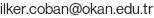 2. SınıfÖĞR. GÖR. GÜLIZAR GÜLKoordinatör  Yrd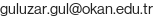 3. SınıfDR. ÖĞR. ÜY. SERCAN KAPANCIKKoordinatör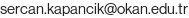 3. SınıfÖĞR. GÖR. DOĞUKAN ÖZBEYKoordinatör  Yrd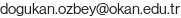 3. SınıfARŞ.GÖR. PINAR ULUPINARKoordinatör  Yrd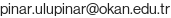 4. SınıfDOÇ.DR. ŞENOL BOZDAĞKoordinatör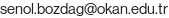 4. SınıfDR. ÖĞR. ÜY. TANER KIVILCIMKoordinatör  Yrd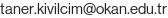 5. SınıfDR. ÖĞR. ÜY. SENIHA BELÇIN İZOLKoordinatör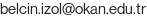 6. sınıfDR. ÖĞR. ÜY. RENGIN ÇETIN GÜVENÇKoordinatör 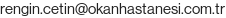 